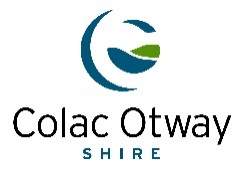 APPLICATION FORM – PUBLIC HEALTH AND WELLBEING ACT PREMISES Please complete and return this application to Colac Otway Shire Health Protection Unit, 2-6 Rae Street (PO Box 283) Colac 3250, together with premise plans (optional).Premises Plans to be sent electronically to hpu@colacotway.vic.gov.au (preferably)DETAIL SELECTION:Applicants Involvement:  	Proprietor   	    Builder            Architect            Other )please specify)…………………TYPE OF PREMISES:           Residential Accommodation	     	      Hotel/Motel	   	        Hostel          Student Dormitory		     	       Holiday Camp	         Rooming HouseOther (please specify) ……………………………………………………..OTHER PERMITSBuilding and/or Planning permits maybe required for your proposed premises, please ensure you obtain relevant permits prior to commencement of any works.  Requirements under other legislation may also be required i.e. local water authority for installation of a grease trap.Applicants must make their own enquiries with the relevant bodies.SIGNATUREPrint Name: _____________________________________________________________Applicants Signature: _____________________________________________________The signing office must state his/her position of authority in the case of a corporate or unincorporated body of persons, (eg. Company or Partnership).POSITION: ____________________________________ DATE: _______/ _____/ _____PREMISES PLANSYou should submit a copy of the premises plans on A3 or A4 size paper, showing the following items:The use of each area of the premises;The location of all fittings, hand basins, sinks and equipment;Location of the floor waste drain/s, cleaners sink and grease trap;Indicate the nature of the work processes to be carried out in EACH PART of the food premises/vehicle (i.e. storage, preparation, wash-up areas);Details of floors, walls, ceilings, fittings and their finishes; andProvide specifications on the Mechanical Exhaust System.The submission of this application with floor plans for assessment may facilitate the ease of compliance with regulatory requirements, preventing delays in commencement.  Prior to opening your food business, you will require at least one inspection, to ensure your premises adheres to food safety legislation.Should you have any concerns, please contact the Health Protection Unit on 03 5232 9400.PRIVACY STATEMENTCouncil collects the personal information on this form so that it may register your premises in accordance with The Food Act 1984.  This personal information is used by Council and may be disclosed to the Department of Health (vic) in connection with the administration and enforcement of The Food Act 1984 / Public Health & Wellbeing Act 2008, but will not be disclosed to anyone else unless required to by law.  Access and correction of this personal information can be made via the Health Protection Unit on 03 5232 9400.To view Council’s privacy policy, please either visit Council’s offices or go to:  www.colacotway.vic.gov.au Applicants Name Given name: Surname:Applicants Postal AddressApplicants Postal AddressSuburb:Postcode:Trading name of BusinessAddress of PremisesAddress of PremisesSuburb:Postcode:Contact DetailsPhone:Mobile:Contact DetailsEmail:ABN:Proprietor OR Company name(If company please provide certificate of incorporation)